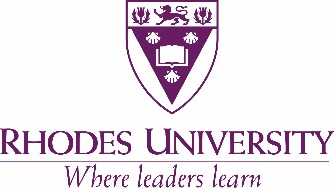 HUMANITIES FACULTYMASTERS / PHD - Change in RegistrationStudent:	Student Number:Department:Degree:Thesis title:Registration From: Full Time / Part TimeRegistration From: Full Time / Part TimeRegistration To:Full Time / Part TimeRegistration From:In Attendance / Not In AttendanceRegistration From:In Attendance / Not In AttendanceRegistration To:In Attendance / Not In AttendanceSupervisor:Co-supervisor:Supervisor: Approved       □                         Not Approved      □  Name:Signature:                                                     Date:Approved       □                         Not Approved      □  Name:Signature:                                                     Date:Head of Department:Approved       □                         Not Approved      □  Name:Signature:                                                     Date:Approved       □                         Not Approved      □  Name:Signature:                                                     Date:Once the above is complete, please forward this form electronically to humanities@ru.ac.za Once the above is complete, please forward this form electronically to humanities@ru.ac.za Once the above is complete, please forward this form electronically to humanities@ru.ac.za Dean: Approved       □                         Not Approved      □  Name:Signature:                                                     Date:Approved       □                         Not Approved      □  Name:Signature:                                                     Date: